                                Liceo José Victorino Lastarria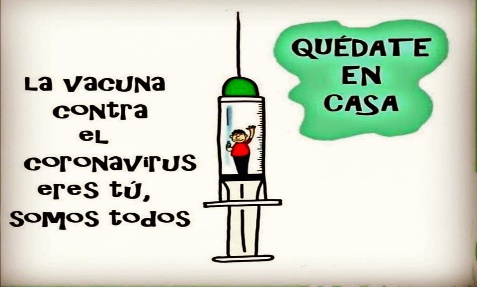                                                  Rancagua                           “Formando Técnicos para el mañana”                                   Unidad Técnico-Pedagógica RECEPCIÓN Y ALMACENAJE DE INSUMOS, 3ro MEDIO.Tema: InventarioAlumno: _________________________________Curso: _________ Fecha: __________Profesor: FELIPE CAMPOS R.Fecha: Semana 12, del 29 de junio al 3 de Julio de 2020OA6: Explicación del Concepto de Inventario para conocer y tener un control exhaustivo de las mercaderías e insumos que posee una organización.OBJETIVO DE LAS CLASES: Conocer el concepto y definición de inventarios y los tipos que existen y la importancia relevancia que tiene junto con el almacenamiento de los insumos en una organización. ACTIVIDAD: Observe el Power Point y Responda enviando un mail a los correos del profesor. En Caso de no contar con computador, en su cuaderno copiar pregunta y respuesta, trabaje con lápiz pasta y letra clara, y enviar a través de fotografía al mail.recepcionyalmacenamiento18@gmail.comfelipe.campos@liceo-victorinolastarria.clPREGUNTAS:Responda de forma clara y precisa las siguientes preguntas. Su respuesta será evaluada conforme al contenido de las clases. Defina con sus palabras el concepto de inventario.Defina con sus palabras 3 tipos de inventarios que aparecen en la PPT, de ejemplos en cada uno de ellos.Explique con sus palabras 3 de las razones por las que es útil hacer inventario.Explique lo que comprende como métodos de valuación de inventario del método Fifo y método Lifo.“Es Extraño, Cuanto Más me Esfuerzo, Más Suerte Tengo”(Henry Ford)Buena Suerte.